URPS PHARMACIENS PACA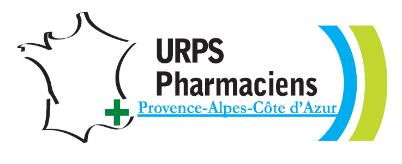 37/39 bd Vincent Delpuech – 13006 MarseilleTél : 09.67.17.95.44www.urps-pharmaciens-paca.frurpspharmacienspaca@gmail.com2019 Les ressources sur le 84Les Associations de PatientsCONTACTS : Les pharmacies des Centres Hospitaliers du 84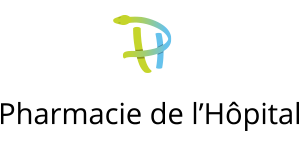 Centre hospitalier de Montfavet (Avignon) – public Avenue de la Pinède 84918 Avignon  Standard : 04 90 03 90 00Centre Hospitalier Henri Duffaut (Avignon) – public 305 Rue Raoul Follereau 84902 Avignon Standard : 04 32 75 33 33Pharmacie Site : Centre Hospitalier Henri Duffaut (Avignon)Tel. : 04 32 75 33 35 - Fax. : 04 32 75 33 49Centre hospitalier Louis Giorgi (Orange) – public Louis Giorgi Avenue de Lavoisier 84106 Orange Standard : 04 90 11 22 22Pharmacie Site : Tel. : 04 90 11 21 70 Mme Marie TCHANG, responsable de service  mtchang@ch-orange.frCentre hospitalier intercommunal de Cavaillon - Lauris (Cavaillon) – public Lauris 119, avenue Georges Clemenceau 84304 Cavaillon - Standard : 04 90 78 85 00Pharmacie Site : Tel. : 04 90 78 85 61 Mme Isabelle RIVIERE, chef de service i.riviere@ch-cavaillon.frCentre hospitalier du Pays d'Apt (Apt) – public Standard : 04 90 04 33 00Pharmacie Site : Tel. : 04 90 04 33 99 - Fax. : 04 90 04 33 61 Dr Mohamed BENAISSA, praticien hospitalier > m.benaissa@ch-apt.frDr Corinne REIGNIER-GUELLEC, praticien hospitalier > Tel. : 04 90 04 32 07 > pharmacie@ch-apt.frHôpital (Sault) – public Hôpital quartier Mougne 84390 Sault Standard : 04 90 64 19 00Centre Hospitalier (L'isle-sur-la-Sorgue) – public Place des Frères Brun 84800 L’Isle-sur-la-SorgueStandard : 04 90 21 34 00Pharmacie Site : Tel : 04 90 21 34 00 Mme Christele VICTOR, praticien hospitalier sv.pharm@hopital-islesursorgue.frCHIAP - CENTRE HOSPITALIER DE PERTUIS (PERTUIS) – public 58, rue de Croze 84123 PERTUIS Standard : 04 90 09 42 42Pharmacie Site : CHIAP - Tel. : 04 90 09 42 76 Mme Marie-Madeleine CHAUDOREILLE, chef de département > mchaudoreille@ch-aix.frDr Sébastien OUSSET, praticien hospitalier > sousset@ch-pertuis.frDr Virginie KOUYOUMDJIAN, praticien attaché > vkouyoumdjian@ch-aix.frCentre hospitalier (Carpentras) – public Centre hospitalier Rond-point de l'Amitié 84208 Carpentras Standard : 04 32 85 88 88Pharmacie Site : Tel : 04 32 85 88 31 Mme Clarisse ARMAND, praticien attaché > Tel. : 04 13 97 01 59 > c.armand@ch-carpentras.frCentre Hospitalier (Gordes) – public Route de Murs 84220 Gordes Standard : 04 90 72 72 00Centre hospitalier (Vaison-la-Romaine) – public Centre hospitalier BP 73 84110 Vaison-la-Romaine Standard : 04 90 36 04 58Pharmacie Site : M. Anthony JAMES, praticien hospitalier > pharmacie@ch-vaison.frCentre hospitalier Jules Niel (Valréas) – public Centre hospitalier Jules Niel BP 97 84601 Valréas Standard : 04 90 28 51 51Pharmacie Site : Tel. : 04 90 28 52 02 > Fax. : 04 90 28 12 82 Mme Magali NAUD, pharmacien > m.naud@ch-valreas.frHôpital Louis Pasteur (Bollène) – public 5, rue Alexandre Blanc 84500 Bollène Standard : 04 90 40 50 60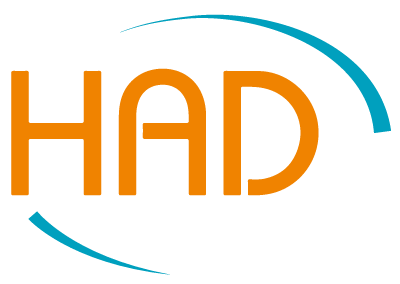 CONTACTS : HAD 84Service de soins Infirmiers à domicile (BOLLENE) – public 5, rue Alexandre Blanc 84500 BOLLENE ssiad@hl-bollene.frStandard : 04 90 40 02 09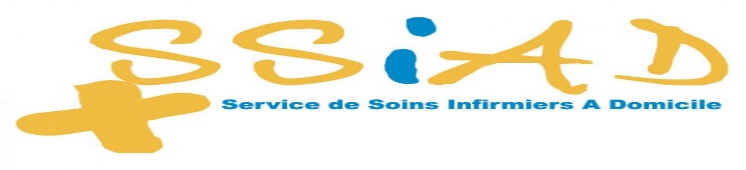 CONTACTS : SSIAD 84JAUSIERS : Service de soins à domicile Adresse : quartier sainte anne 04850 JAUSIERS  Coordonnées > Standard : 04 92 80 74 25> Fax général : 04 92 80 74 29> Courriel : ssiad@hopitaux-ubayens.frhttp://jausiers.hopitaux-ubayens.fr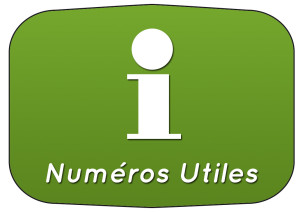 L’hébergement d’urgence : SIAO/115 du Vaucluse SIA0/115 du Vaucluse Tel : 04 90 85 71 25 / www.siao84.fr,Gestionnaire du numéro d’appel d’urgence le « 115 »   Accueil des personnes en situation de précarité et d’exclusion, Démarches d’accès à l’hébergement et au logementISC : institut Sainte Catherine à Avignon : centre privé de cancérologie 250 Chemin de Baigne Pieds, 84918 Avignon Téléphone : 04 90 27 61 61Maisons de santé Avignon Sud : groupement de professionnels de santé libéraux avec consultations médicales et paramédicales 04 90 87 30 85Maison de santé Carpentras : 04 90 63 49 18Sos médecins : 04 90 82 65 00  7J/7J 24H/24HMaisons médicales de garde : consultations médicales permanences des soins 04 90 87 75 00 semaine : 20H00-24H00 ; weekend et jours fériés : 12H00-24H00.Ces consultations se font dans un service d’urgences  hospitalier par des médecins de ville en dehors des horaires d’ouverture des cabinets médicauxHADAR : Association pour l’hospitalisation d’Avignon et sa Région   04 90 13 47 40Centre d’examen de santé : Centre d’Examen de Santé d’Avignon Consultations médicales de prévention, bilans de santé gratuits (avec possibilité de dépistage des troubles mnésiques –Codex-)  Vaccination ETP Diabète de type 2 et Maladies cardio-vasculaires Tel : 04 90 14 55 90 / inscription.ces@cpam-avignon.cnamts.fr Directrice : Dr Florence DIDIERATIR : Association du traitement de l’insuffisance rénale (pour l’auto dialyse et la dialyse péritonéale) centre de dialyse Avignon 04 90 88 03 00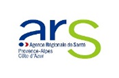 PTA : Les Plateformes Territoriales d’appui (actions : sanitaire et sociale)La PTA est une équipe pluri-professionnelle qui apporte son aide aux professionnels de santé qui font face à une situation complexe dans la prise en charge ou l’accompagnement d’une personne, quels que soient l’âge, la pathologie ou le handicap. Votre patient est isolé, dénutri, mal informé, prêt à chuter : APPELER PTA.L’objectif : favoriser le maintien à domicile et éviter les ruptures de parcours et les hospitalisations inutiles ou évitables.PTA Apport Santé : 04 42 642 642 - www.apport-sante.orgTerritoire d’activité : Bouches-du-Rhône (sauf les alentours de Marseille)              Alpes-de-Hte-Provence / Sud-Est du Vaucluse (alentours de Pertuis et Robion)PTA Ressources santé : 04 512 512 Mail : ressources-sante.org             Territoire d’activité : Vaucluse (sauf alentours de Pertuis)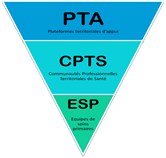 CPTS : Communautés professionnelles territoriales de santéLa création des CPTS émane des professionnels de santé et en particulier des professionnels de santé de ville souhaitant porter des projets pour améliorer l’offre de soins et la prise en charge d’une population. Les CPTS ont vocation à associer les acteurs du second recours, du sanitaire, du social et du médico-social désireux de s’organiser pour travailler ensemble au sein d’un territoire donné.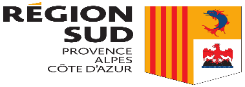 Conseil Départemental du Vaucluse : Téléphone : 04 90 16 15 00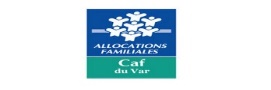 25 CAF dans le département du Vaucluse : Siège d'Aignon
6 rue Saint-Charles - 84049 Avignon - Téléphone : 08 10 25 84 10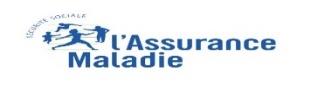 Accueil de d'Apt - Maison du département - 233 avenue VitonAccueil d'Avignon - 7 rue François-1er - 84000 AvignonAccueil de Bollène - 21 rue Frédéric-Mistral - 84500 BollèneAccueil de Carpentras – CM Saint-André - 217 avenue du Comtat-Venaissin - 84200 CarpentrasAccueil de Cavaillon - Place des Fêtes - Avenue du Général-de-Gaulle - 84300 CavaillonAccueil de L'Isle-sur-la-Sorgue - 385 avenue Napoléon-Bonaparte - 84800 L'Isle-sur-la-SorgueAccueil d'Orange - Allée Ambroise-Croizat - 84100 OrangeAccueil de Pertuis - ZAC de Saint-Martin - 210 rue François-Gernelle - 84120 PertuisAccueil de Sorgues - Anc école maternelle des Ramières - 546 ch des Ramières - 84700 SorguesAccueil de Vaison-la-Romaine - Cours Taulignan - 84110 Vaison-la-RomaineAccueil de Valréas - Centre communal d'action sociale - 45 cours Victor-Hugo - 84600 Valréas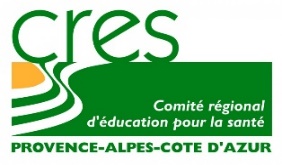 Centre de ressources en Education Thérapeutique du patient : 4 niveaux de services pour tout professionnel intervenant dans le champ de l’ETP : Apport documentaire, conseils, formations, innovation et animation régionnale.CRES Paca – 178 Cours Lieutaud, Marseille - 04.91.36.56.95Contacts : Benoit.saugeron@cres-paca.org / Pierre.sonnier@cres-paca.orgCODES 84 AVIGNON – 04.90.81.02.41 - Contacts : codes84@codes84.orgMDPH 84La Maison Départementale des Personnes Handicapées : Email : accueilmdph@mdph84.fr
22 Bd SAINT MICHEL - 84096 AVIGNON - Téléphone : 08 00 80 05 79
Site web : http://www.vaucluse.fr/action-sociale/handicap/mdph84/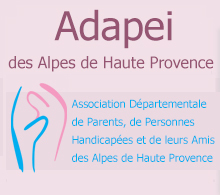 ADAPEI Association Départementale de Parents et d'Amis de Personnes Handicapées Mentales 04 94 20 42 91http://www.adapei-04.fr/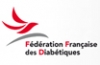 AFD 84Association Française des Diabétiques 06 75 71 25 89Afd84@afdvaucluse.org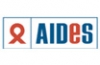 AIDES 84 Première association française de lutte contre le VIH/Sida et les hépatites04 90 86 80 80 http://wwww.aides.org/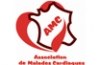 AMCAssociation de Malades Cardiaques06 24 30 11 86http://www.associationdemaladescardiaques.com/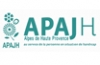 APAJH Association Pour Adultes et Jeunes Handicapés 04 90 62 67 68apajh84@laposte.netfam.aubignan@apajh.asso.fr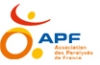 APFAssociation des Paralysés de France04 92 51 68 71https://www.apf-francehandicap.org/dd.84@apf.asso.fr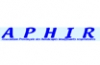 APHIR (respiratoire)Association Provençale des Handicapés Insuffisants Respiratoires04 91 03 25 93http://aphir.free.fr/nicolemax@voila.fr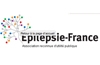 EPILEPSIE France04 90 65 51 36http://www.epilepsie-france.fr/efvaucluse@dbmail.com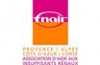 FNAIR PacaFédération Nationale d'Aide aux Insuffissants Rénaux04 91 49 35 91https://fnairpacac.wordpress.com/pacacorse@francerein.org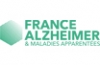 FRANCE ALZHEIMERAssociation maladie d'Alzheimer et maladies apparentées.                      04 92 51 02 74https://www.francealzheimer84.fr/francealzheimer05@sfr.fr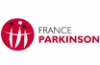 FRANCE PARKINSONButs de favoriser la recherche et de soutenir les malades et les aidants au quotidien01.45.20.22.20http://www.franceparkinson.fr/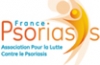 FRANCE PSORIASISAssociation pour la lutte contre le psoriasis01 42 39 02 55 (siège)http://francepsoriasis.org/delegue13@francepsoriasis.org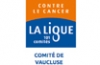 LA LIGUE CONTRE LE CANCER 285 rue Raoul Follereau 84000 Avignon04 90 87 63 56Cd84@ligue-cancer.net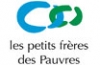 accompagnent dans une relation fraternelle des personnes - souffrant de solitude, de pauvreté, d’exclusion, de maladies graves.06 30 23 29 83http://www.petitsfreres.asso.fr/avignon@petitsfreresdespauvres.fr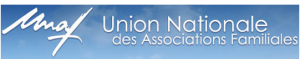 UDAF Union Départementale des Associations Familiales04 92 51 30 21institution@udaf84.unaf.fr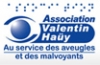 Comité Valentin Haüy  Avignon Au Service des aveugles et des malvoyants09 51 65 83 41http://avignon.avh.asso.frcomité.vaucluse@avh.asso.fr